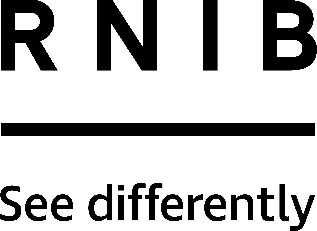 Swissvoice Xtra handset 8155 (DH449)Thank you for purchasing from RNIB. In the unlikely event the item is unsuitable, please contact us within 14 days of receipt to obtain your returns number. To ensure your return goes smoothly, the item and all components must be in as new condition and packed in its original, undamaged packaging. For further details and guidance on returning faulty items, please see the Terms and conditions of sale and How to contact RNIB sections of this instruction manual.Please retain these instructions for future reference. These instructions are also available in other formats. General descriptionThe Swissvoice Xtra Handset 8155 is the amplified cordless extra handset for use exclusively with the Swissvoice Xtra 2155 and Xtra 3155 telephones.It offers large dialling keys on a spacious keypad, and the digit keys will speak their numbers as you press them, to make dialling numbers easier.You can add up to three additional handsets to your Xtra 2155 or Xtra 3155 telephone.Items supplied with the Swissvoice Xtra handset 8155Cordless handsetCordless base unitMains power adaptorThree AAA 500mAh NiMH rechargeable batteriesOrientation of the handset phoneFrontHold the handset in front of you so that the earpiece is at the top and is facing towards you. Just below the earpiece is the LCD display. Below this there are four rectangular buttons which are the memory keys named A, B, C and D. Below the memory keys there are two rows of buttons with three buttons each. Top row, from left to right:OK/MENU button: press to select a menu item. While in a menu, press to select an item or save an entry or settingScroll up button: in menu mode, press to scroll up the menu items. In ringing mode, press to increase ringer volume of handset. While entering names or numbers in the phonebook, press to move the cursor to the leftPhonebook button: in idle mode, press to access the phonebook. This button has a book icon printed on it.Bottom row, from left to right:Calling button (green colour button): in idle/pre-dialling mode, press to make a call. During ringing, press to answer a call. During a call, press to turn on/off the speakerphoneScroll down button: in menu mode, press to scroll down the menu items. In idle mode, press to access the redial list. In ringing mode, press to decrease the ringer volume of handset. While entering names or numbers in the phonebook: press to move the cursor to the right.End call button (red colour button): during a call, press to end a call and go back to idle screen. In editing/pre-dialling mode, press to clear a character/digit. In menu/editing mode, press and hold to go back to idle screen. In ringing mode, press to suppress handset ringer.Next is the number keypad which is made up of four rows of three buttons.Starting at the top and moving from left to right they are:Row one:number onenumber two (also A, B and C)number three (also D, E, and F).Row two:number four (also G, H and I)number five (also J, K, and L)number six (also M, N and O).Row three:number seven (also P, Q, R and S)number eight (also T, U and V)number nine (also W, X, Y and Z).Row four:star. Press this key to switch between upper case and lower case while entering charactersnumber zerohash. During a call: press and hold this key to answer an incoming call when you receive a call waiting alert.Right edgeYou will find the audio boost key at the top of the handset. There is an ear icon with a plus symbol next to it printed on the key. Press this key to enhance the clarity and loudness through earpiece of the base during a call.Below the audio boost key there is the volume sliding switch. During a call, slide to increase the volume /decrease the volume.Warning: The product may emit high volume of sound. Take Extra Care when you use audio boost key, recommend you adjust suitable volume by setting minimum, and then turn on audio boost key.Left edgeThere is only one sliding switch on the left edge of the handset. This is the sound experience key and it has three settings: lowest position: bassmiddle position: naturalhighest position: treble.Getting startedConnection of the base stationYour telephone must be installed in a dry place, away from heat, humidity, and direct sunlight.Connect the telephone cord to a network wall socket and then to the socket on the bottom of the telephone.The phone should be placed on a flat surface for more stability. Lift the handset and listen for the dial tone.Connection of the chargerPlug the power adapter into a mains socket.If you have a broadband line:If you connect your telephone to a line with a broadband connection, you will need to insert a micro-filter between the telephone and the telephone line, otherwise you may get interference between the telephone and the broadband, which could cause problems. In a home with broadband, every telephone must have a micro-filter connected, not just the one at the telephone point that your modem is connected to. If you need more broadband micro-filters, contact your broadband supplierRegistrationYour handset and telephone base are not pre-registered. To register your handset following the steps below.Make sure the handset is out of the base and shows REGISTER before you begin registration.Press and hold the Page key on the telephone base OF THE Swissvoice Xtra 2155 (right side of the handset) or the Swissvoice Xtra 3155 (left side of the handset) in idle mode for around five seconds or until the incoming call light LED bar lights-up on the telephone base.Press OK on the handset for registration. The handset will display REGISTER. It takes maximum 90 seconds to complete this registration process.If registration fails, the handset will display FAILED, and then returns to the Idle screen. In this case, please repeat all the previous steps.When registration completes, the telephone base will emit confirmation beep, and the red LED light on either base will be off.On the LCD display of the handset you will find a symbol with vertical bars to confirm it is registered. This symbol is situated in the top left corner of the display.If the signal strength is strong, three bars will be displayed. If the signal strength is moderate, two bars will be displayed. If the signal strength is weak, only one vertical bar will be displayed. Note: once the handset is registered it will take on the language from main handset.Using the productMaking a call Pick up the handset and press the green calling button.Enter the desired number using the keypad or press one of the memory keys. To register a number on these keys, see the ‘Programming the memory keys on your handset’ section in these instructions.To end the call, put the handset back on the cradle or press the red end-of-call button.Answering a call If the handset is not on the charging cradle, when the phone rings, press the green calling button.To hang up: replace the handset on the base or press the red end-of-call button.Audio boost featureUse the audio boost feature to enhance the clarity and loudness of your caller’s voice on the cordless handset and on the corded phone handset when you are listening to a message or an announcement.To turn on audio boost whilst on a call or listening to a message or an announcement while you are using the cordless handset, press the Audio Boost key on the right edge of handsetTo turn off audio boost:Press the Audio Boost key again. Note: Audio Boost function will turn off automatically when a call ends.Warning: The product may emit high volume of sound. Take Extra Care when you use audio boost key, recommend you adjust suitable volume by setting minimum, and then turn on audio boost key.Redial The cordless handset stores the last 10 dialled numbers (up to 17 digits each) in the redial list. The redial entries are not shared by all the system handsets. In idle mode:1. press the scrolling down key2. press the scrolling up or down keys repeatedly to browse the list. The handset beeps twice at the end of the list3. when the desired entry displays, press the green calling button to dial. During a call:1. press the scrolling down key2. press the scrolling up or down keys repeatedly to browse the list. The handset beeps twice at the end of the list3. when the desired entry displays, press OK to dial. Phone settings	Set the ringer volumeDuring ringing: press the scrolling up or down keys to adjust ringer volume of the handset.In idle mode:1. press OK on the handset in idle mode2. press the scrolling up or down keys to select HS SETTING, then press OK3. select RING SETUP by pressing OK4. press the scrolling up or down keys to select EXT. RING, INT. RING or RING VOL, then press OK5. after selection, press OK to confirm the setting. You will hear confirmation tones. Set date and time format1. Press OK when idle mode.2. Press the scrolling up or down keys to select HS SETTING, then press OK.3. Press the scrolling up or down keys to select DATE&TIME then press OK.4. Press the scrolling up or down keys to select SET DATE, then press OK. Input the day, month, year, then press ok, input hour (24HR format), and minutes, then press OK. You hear confirmation tones.Set the languageOnce this additional handset has been registered, it will take on the language from the main handset.To change the language:1. Press OK on the handset in idle mode.2. Press the scrolling up or down keys to select HS SETTING, then press OK.3. Press the scrolling up or down keys to select LANGUAGE, then press OK.4. Select the desired language and press OK. You hear confirmation tones.Note: When the language is changed, texts of LCD screen, talking digit, and default outgoing message of answering machine will be changed accordingly.Equalizer featureThe equalizer feature on the handset enables you to change the quality of the handset audio to best suit your hearing.During a call: slide up and down the equalizer sliding it to select Treble, Natural, or Bass. Talking numbers functionYou can turn on or off the talking numbers feature that can be activated when you press the dialling key on the cordless handset during pre-dialling or on the corded phone base during a call.1. Press OK when idle.2. Press the scrolling up or down keys to select TLK DIGITS, then press OK to select ON or OFF.3. Press OK to confirm. You will hear confirmation tones.Change the Flash TimePress OK when idle. Press the scrolling up or down keys to select BS SETTING, then press OK.Press the scrolling up or down keys to select FLASH TIME, then press OK. Press the scrolling up or down keys to select your desired flash time. (Short, Medium, Long are for your selection), then press OK to confirm. You will hear a confirmation tone.Reset your phoneYou can reset your phone to the default settings by using the handset. After resetting, all your personal settings will be deleted and restored to default factory settings, but your phonebook and other memories remain unchanged except the redial list.Press OK when idle. Press the scrolling up or down keys to select HS SETTING, then press OK.Press the scrolling up or down keys to select DEFAULT, then press OK. The text CONFIRMED? is displayed, then press OK to confirm. You will hear confirmation tones.Conference callsIf there are additional cordless handsets, up to five handsets could join a conference call. To join a call with your cordless handset:• press the green calling button join the call• press the red end-of-call button or place the handset in the charger to exit the call.Transfer a callDuring an external call, you can transfer the call from a cordless handset or the telephone base to another system device.To transfer a call from a cordless handset:During a call, press OK, then press the scrolling up or down keys to select INTERCOM, then press OK. The external call is put on hold and the cordless handset shows CALLING HS 2 (if you have more than one cordless handsets) or CALLING BASE the destination device rings.	 	To answer the call on the destination handset, press the green calling button, or any dialling key, or to answer the call on the base, press the orange Speaker button.Press the red end-of-call button on the calling handset to transfer the call to the base.IntercomUse the intercom feature for conversations between two cordless handsets or between the cordless handset and the base telephone.To initiate the intercom from the cordless handset:During idle modePress the green calling button, and then press OK, then press the scrolling up or down keys to select INTERCOM, then press OK.If you have two or more cordless handsets, press the scrolling up or down keys to select the desired device and then press OK.The cordless handset shows CALLING HS 2, the destination device rings.To answer the call on the destination handset, press the green calling button or any dialling key.Alternatively, to answer the call on the base, press the green Speaker key.Caller display (network dependent)This feature is available if you have subscribed the Caller Line Identification service with your telephone service provider.Your phone can store up to 30 received calls with date/time information in the Call List. The number will be shown on the LCD when the phone is ringing. If the number matches with one of the entries in your Private Phonebook, the caller’s name stored in the private phonebook will be displayed with the number.If the caller number is disabled to send caller information, UNAVAIL will display. If the caller number is not provided, PRIVATE will display.In standby, if three unanswered calls with different calling number are received, “3 NEW CALLS” will be displayed. Each time you review a call list entry marked with a star icon, the number of new calls decreases by one. When you have reviewed all the new calls, the star icon no longer shows.If the incoming telephone number matches the last seven digits of a telephone number in your phonebook, the name that appears on the screen matches the corresponding name in your phonebook.View the call listAll received calls are saved in Call List with the latest call showing at the top of the list. When the call list is full, the oldest call will be replaced by a new call. The latest call log is stored only when it is same calling number.In idle mode:press OK and use the scrolling up or down keys to select CALL LOG, then press OK to review the calling number display historypress OK and then use the scrolling up or down keys to browse the call logpress OK, the word DETAILS will show on the displaypress OK to view the details of the call log including date and time. (Date/Month and Time appears in left and right sides of lower row respectively)press the red call button to return to the previous menu or long press the red call button to return to standby mode.Store a call list number into the PhonebookSelect a desired entry in the call list, and then press OK.Press the scrolling up or down keys to select ADD TO PB, and then press OK.Call number will show, press OK to confirm.Call name will show, if there is blank name, you can add the name.Press OK to confirm. You will hear confirmation tones.Delete an entry in the call listSelect a desired entry in the call list.Press the scrolling up or down keys to select DELETE, and then press OK.The word CONFIRM? will show. Press OK to confirm. You will hear confirmation tones.Delete all entries in the call listSelect a desired entry in the call list.Press the scrolling up or down keys to select DELETE ALL, and then press OK.The word CONFIRM? will show. Press OK. to confirm. You will hear confirmation tones.Call WaitingIf someone calls while you are already on a call, you will hear a tone in the handset earpiece.Using handset or speaker mode from the handset• Long press the hash key (#) on the cordless handset to put your current call on hold and take the new call.• Long press the hash key (#) on the cordless handset to switch back and forth between calls.PhonebookThe phonebook stores up to 100 entries, which are shared by all devices.Add a new phonebook entryIn idle mode:press the address book key on the handset or, press OK, then press the scrolling up or down keys	to select PHONEBOOK, then press OK to select ALL, press OKpress OK, the word ADD will show, press OKenter a telephone number, press OKenter a name, then press OK. You will hear confirmation tones.View a phonebook entrySelect a desired entry in the phone book, and then press OK.ADD will show, then press the scrolling up or down keys to select VIEW, press OK to review name and number of the entry.Press the red call button to return to the previous menu or long press the red call button to return to standby mode.Search a phonebook entryFollow the steps in View a phonebook entry above to enter the phonebook.Enter the first character of the name to search.Edit a phonebook entrySelect a desired entry in the phone book, and then press OK.ADD will show, then press the scrolling up or down keys to select EDIT, press OK to edit the number.Press OK to edit the name. You will hear confirmation tones.Note: during entering number or name, you can correct a number or a letter by pressing the red end of call button, then last number or letter will be removed.Delete a phonebook entrySelect a desired entry in the phone book, and then press OK.ADD will show, then press the scrolling up or down keys to select DELETE, press OK.CONFIRM? will display, press OK to confirm. You will hear confirmation tones.Status of phonebookYou can view how many phonebook records are stored out of total 100 records.Press the phonebook button and press OK.  ADD will show, press OK or the scrolling up or down keys to select STATUS, press OK.X / 100 USED will display.Add a phonebook entry to a speed dial keySelect a desired entry in the phonebook, and then press OK.ADD will show. Press OK or the scrolling up or down keys to select ADD TO SD, press OK.Press OK or the scrolling up or down keys to select KEY 1, … KEY 9, and press OK to confirm. You will hear confirmation tones.Speed dial keys (keys 1 to key 9)You can make use of keys 1 to key 9 on handset as speed dial keys, by long pressing the keys to dial in idle mode or in talk mode.Store a speed dial entryPress OK, then press the scrolling down key to select PHONEBOOK, then press OK.Press the scrolling down key to select SPEED DIAL and press OK.Press the scrolling up or down keys to select your choice of number KEY 1 …. KEY 9, then press OK.ADD will display, then press OK.Enter a number, then press OK.Enter a name, then press OK. You will hear confirmation tones.Press the red calling button to return to previous menu or long press the red calling button to return to standby mode.View a speed dial entryRepeat steps 1 to 3 in the previous section.VIEW will display, then press OK.The record (number and name) can be viewed.Press the red calling button to return previous menu or long press the red calling button to return to standby mode.Edit a speed dial entryRepeat the step 1 to 3 in the “Store a speed dial entry” section.VIEW will display, the scrolling up or down keys to select EDIT, then press OK.Edit a number, then press OK.Edit a name, then press OK. You will hear confirmation tones.Note: during entering number or name, you can correct a number or a letter by pressing the red end of call button, then last number or letter will be removed.Delete a speed dial entry	Repeat the step 1 to 3 in the “Store a speed dial entry” section.VIEW will display, then press the scrolling up or down keys to select DELETE, then press OK.CONFIRM? will display, then press OK. You will hear confirmation tones.TroubleshootingIf you have difficulty with your phone, please try the suggestions listed below.As a general rule, if a problem occurs, remove the batteries from all the handsets in your installation for about 1 minute, then disconnect and reconnect the power supply to the base and reinstall the handset batteries.Phone does not work•	Make sure you installed the batteries correctly.•	Check that the mains power is correctly connected for the base and charger“NO LINE” appears in the screen•	Is the telephone cord plugged into the phone socket?•	Only use the telephone cord supplied with the phone.•	The telephone line cord might be malfunctioning. Install a new telephone line cord.•	Disconnect the telephone and connect a different telephone. If there is no dial tone on this telephone, the problem is in your wiring or local service. Contact your local telephone company.No dial tone•	Is the telephone cord plugged into the phone socket?•	Check that the mains power is switched on.•	Only use the telephone cord supplied with the phone.•	The telephone line cord might be malfunctioning. Install a new telephone line cord.•	Move the cordless handset closer to the telephone base. It might be out of range.•	Disconnect the telephone and connect a different telephone. If there is no dial tone on this telephone, the problem is in your wiring or local service. Contact your local telephone company.Cannot dial out or receive calls•	Check that the mains power is correctly connected.•	The battery may need recharging.•	Has there been a power cut? If so, place the handset back on the base for 10 seconds and try again. If it still does not work disconnect the batteries and mains power for 10 minutes, then reconnect and try again.•	If you are connected to a PABX, check whether you need to dial an access code.Cordless handset does not ring•	The ringer volume may be switched off.•	Check that the mains power is correctly connected.•	Make sure the cordless handset is registered to the base.No display in cordless handset•	The batteries may be flat, dead or incorrectly inserted.•	Recharge or replace the batteriesHandset displays “PUT ON BS TO POWER”•	Check that the mains power is correctly connected.•	Check that the cordless handset is within range of the base.No voice tag announcement from cordless handset during ringing•	It should become normal after 1 minute in idle mode without any operation of the phone.You hear the busy tone when you press the green calling key on handset•	Make sure the cordless handset is in range of the base.•	Another cordless handset registered to your telephone base may be on the line.Buzzing noise on my phone or on other electrical equipment nearby•	Sometimes your phone can interfere with other electrical equipment if it is placed too close. It is recommended that you place your phone at least one metre away from electrical appliances or metal obstructions to avoid any risk of interference.•	If you have an ADSL internet service ensure correct filters are installed to prevent interference.Answering machine does not record any messages•	Make sure the answering machine is switched on.•	The memory may be full, please delete some old messages to free up space.Technical SpecificationFree Field Range: up to 300 metres*Indoor Range: up to 50 metres*Intercom Mode: yesBase unit: Model No.: CS6F060080FGF, CS6F0600080FBF, S006AKB0600080Base input: 100-240 V/50-60 Hz/0.2 A Output: 6 V DC/800 mACharger:  RJ-AS060450E002, RJ-AS060450B001, VT04EEU06045, VT04EUK06045Charger input: 100-240 V/50-60 Hz/0.15 A Output: 6 V DC/450 mAPlease note: only use the adaptors supplied with telephone. Single-phase AC, excluding IT install defined by the EN60950 standard.Caution: The network voltage is classified as hazard by the criteria of this standard.Telephone connection: appliance designed for connection to a TNV3 class (telecommunications network voltage) analogue telephone line as defined by the EN60950 standard.Batteries	AAA NiMH batteries– 1.2 V (3 pieces)Only use the batteries supplied with the telephone. Use any other type of battery presents a risk of explosion. Used batteries must be disposed of in compliance with current environmental protection regulations.Operating Temperature: from 5°C to 40°C* Values may vary according to environment.** Depending on initial battery charge.How to contact RNIBPhone: 0303 123 9999Email: shop@rnib.org.ukAddress: RNIB, Midgate House, Midgate, Peterborough PE1 1TNOnline Shop: shop.rnib.org.ukEmail for international customers: exports@rnib.org.uk RNIB Technology TeamTelephone 0207 391 2280Email tfl@rnib.org.ukTerms and conditions of saleThis product is guaranteed from manufacturing faults for 24 months from the date of purchase.  If you have any issues with the product and you did not purchase directly from RNIB then please contact your retailer in the first instance. For all returns and repairs contact RNIB first to get a returns authorisation number to help us deal efficiently with your product return. You can request full terms and conditions from RNIB or view them online. RNIB Enterprises Limited (with registered number 0887094) is a wholly owned trading subsidiary of the Royal National Institute of Blind People ("RNIB"), a charity registered in England and Wales (226227), Scotland (SC039316) and Isle of Man (1226). RNIB Enterprises Limited covenants all of its taxable profits to RNIB.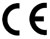 This product is CE marked and fully complies with all applicable EU legislation. 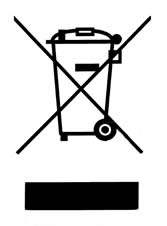 Please do not throw items marked with this symbol in your bin.  Recycle your electricals and electronic devices free at your local recycling centre. Search for your nearest recycling centre by visiting www.recyclenow.com.Why recycle?Unwanted electrical equipment is the UK’s fastest growing type of waste.Many electrical items can be repaired or recycled, saving natural resources and the environment.  If you do not recycle, electrical equipment will end up in landfill where hazardous substances will leak out and cause soil and water contamination – harming wildlife and human health.RNIB are proud to support your local authority in providing local recycling facilities for electrical equipment.To remind you that old electrical equipment can be recycled, it is now marked with the crossed-out wheeled bin symbol. Please do not throw any electrical equipment (including those marked with this symbol) in your bin.What is WEEE?The Waste Electrical or Electronic Equipment (WEEE) Directive requires countries to maximise separate collection and environmentally friendly processing of these items.How are we helping?In the , distributors including retailers must provide a system which allows all customers buying new electrical equipment the opportunity to recycle their old items free of charge. As a responsible retailer, we have met the requirements placed on us by financially supporting the national network of WEEE recycling centres established by local authorities. This is achieved through membership of the national Distributor Take-back scheme (DTS).Date: February 2021.© RNIB